Национальный проект «Образование»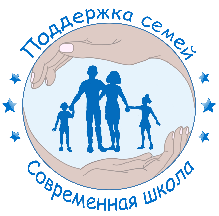 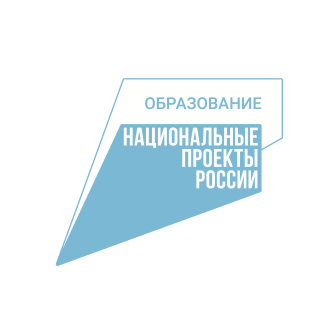 Федеральный проект «Современная школа» Поддержка семей в Вологодской областиУважаемые родители!На базе МАОУ «Усть-Кубинского центра образования»в рамках реализации федерального проекта «Современная школа» национального проекта «Образование»создана консультативная площадка для оказания услуг психолого-педагогической, методической и консультативной помощи гражданам, имеющим детей.Консультации проводятся специалистами консультативной площадки в очной и дистанционной форме (с использованием Telegram)БЕСПЛАТНО! Записаться на консультацию можно:Полезные ссылки:ФИО специалистаДолжностьГрафик проведения консультацийГусева Ирина Александровна Учитель-дефектологСреда - 12.00, 13.00, 14.00Кокалова Татьяна НиколаевнаУчитель-логопедВторник - 15.00,16.00Четверг - 15.00,16.00Машихина Елена ЛеонидовнаСоциальный педагогПонедельник-пятница - 16.00Перавина Елена АлександровнаУчитель-логопедПонедельник-пятница - 16.00Черёмухина Жанна Леонидовна Педагог-психолог Понедельник – 16.00Вторник-пятница 15.00Шурманова Евгения ВладимировнаУчитель-логопедПонедельник – 14.00Среда – 12.00Четверг – 10.00по телефону регистратуры БУ ВО «Областной центр ППМСП» 8 (8172) 53-03-70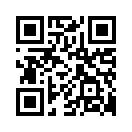 на сайте «Поддержка семей, имеющих детей» (Вологодская область)https://podderjkasemei35.ru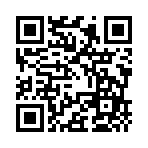 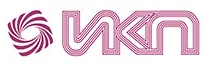 ФГБ НУ "Институт коррекционной педагогики Российской академии образования"https://ikp-rao.ru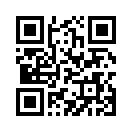 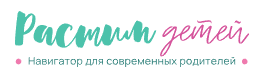 Информационно-просветительский портал, на котором собраны лучшие практики родительстваhttps://растимдетей.рф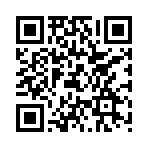 